CNSE NanoFab Tool Calibration FormDATE: __6/20/2016________________Tool Description: _E-beam Evaporator #2_______Test: Deposition thickness and uniformityRun Parameters: Sample size: 4” silicon waferMaterial: Titanium 100 ang., Palladium 200 ang.Starting chamber pressure: 4.0 x 10-6 TorrRotation speed:  50%Evaporation rate: 1 ang/sec.Tooling factor: 84%Calibration tool: Dimension 3100 AFMResults: Uniformity:  1.3% using three measurements (1 top, 1 center, 1 bottom)Requested thickness: 300 angstromMeasured thickness: 304 angstrom avg.Engineer: CNSE Staff_Frank Lee_________________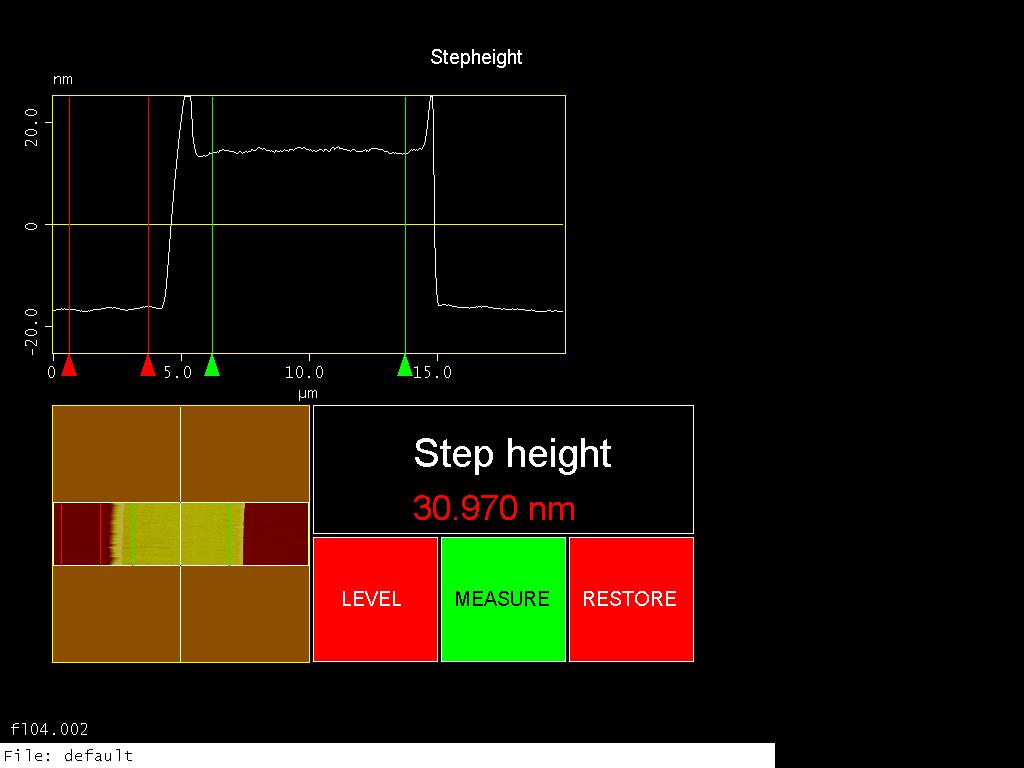 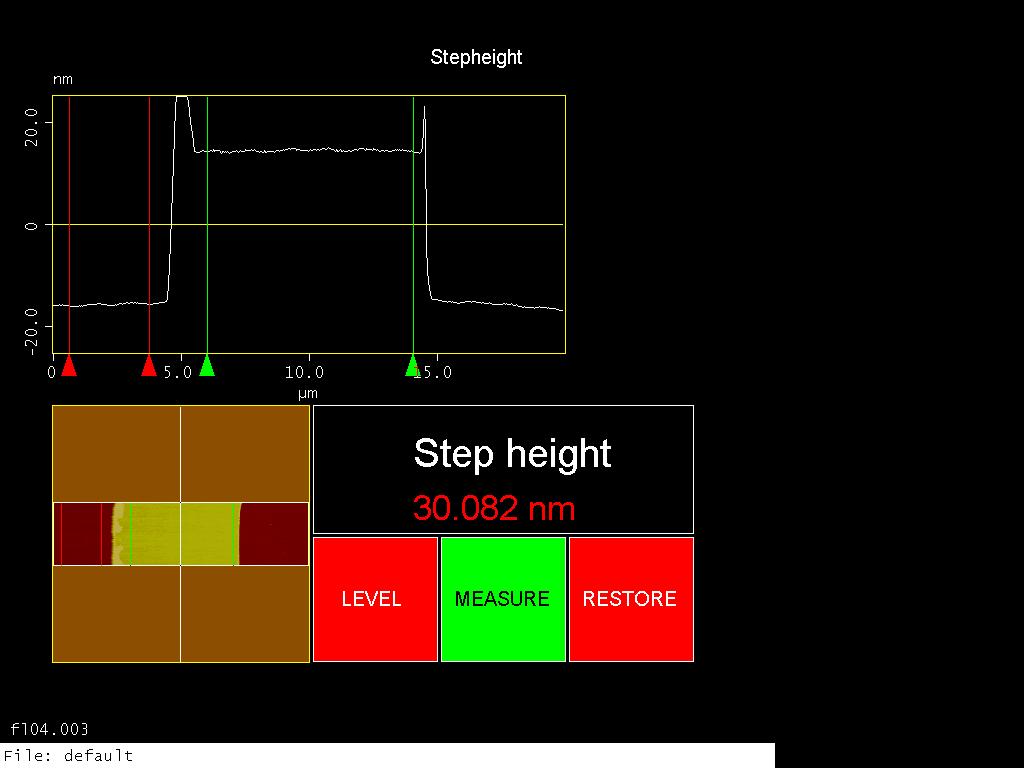 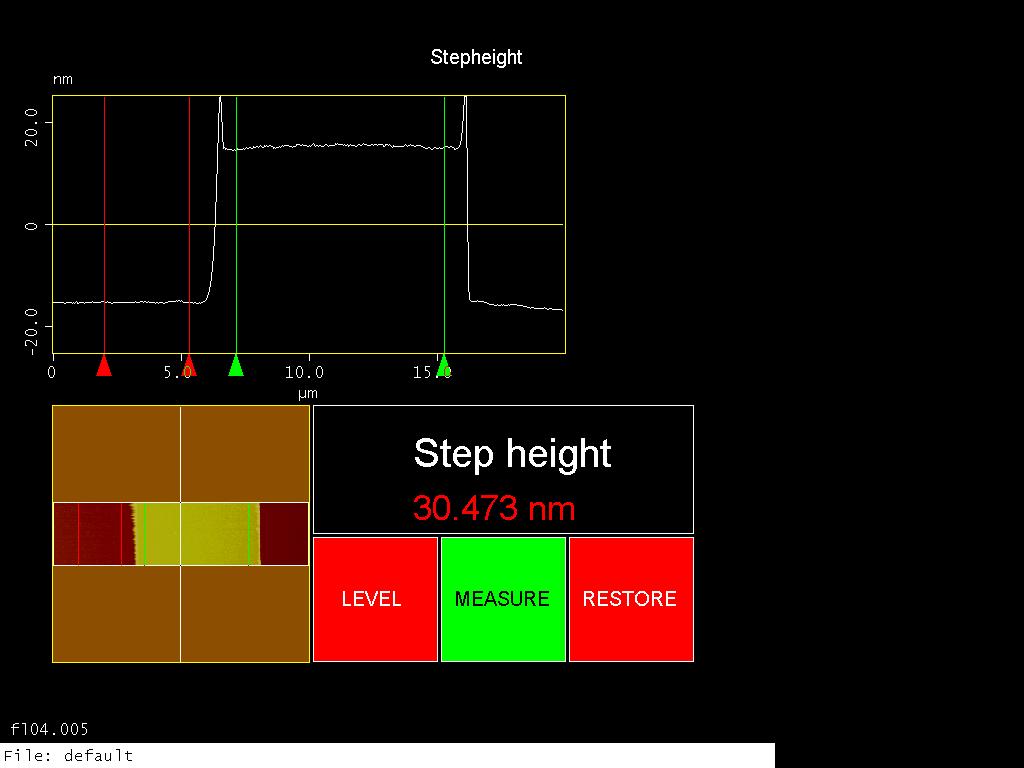 